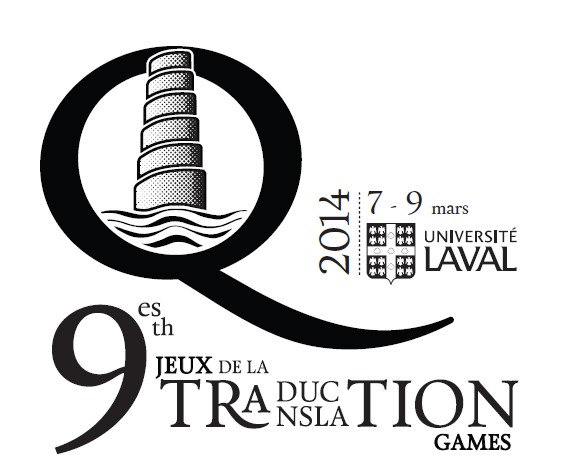 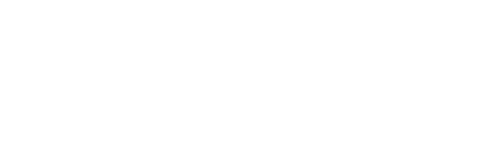 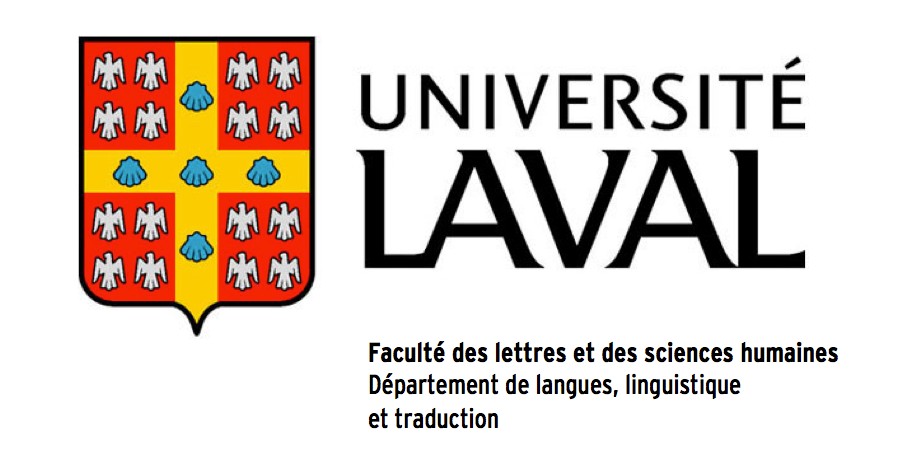  	GUIDE DU PARTICIPANT ..AUJOURD’HUI JE VOIS LA VIE AVEC LES YEUX DU TRADUCTEUR…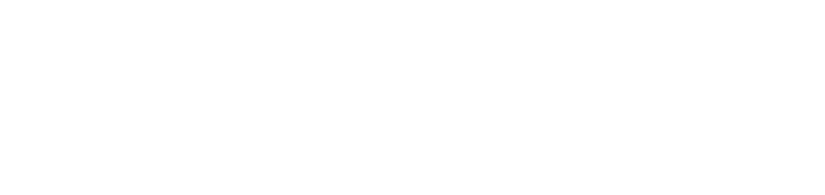 Bienvenue à Québec!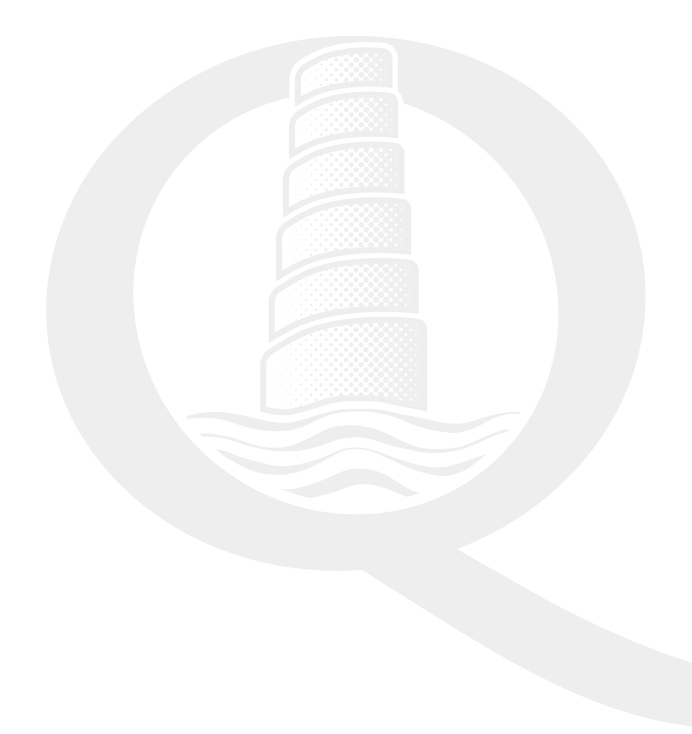 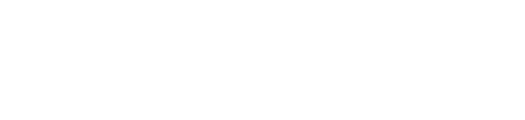 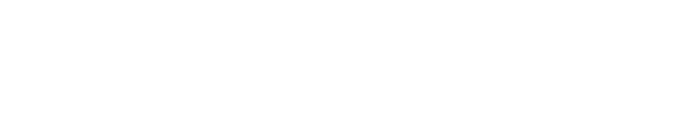 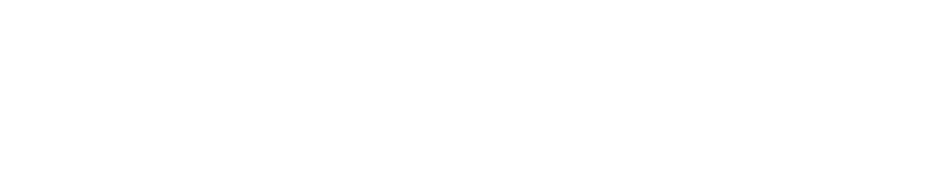 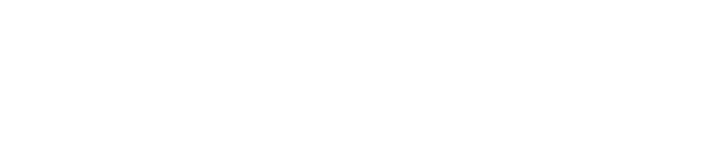 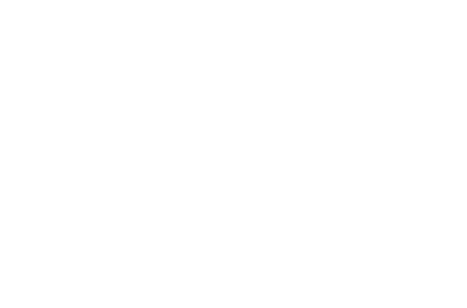 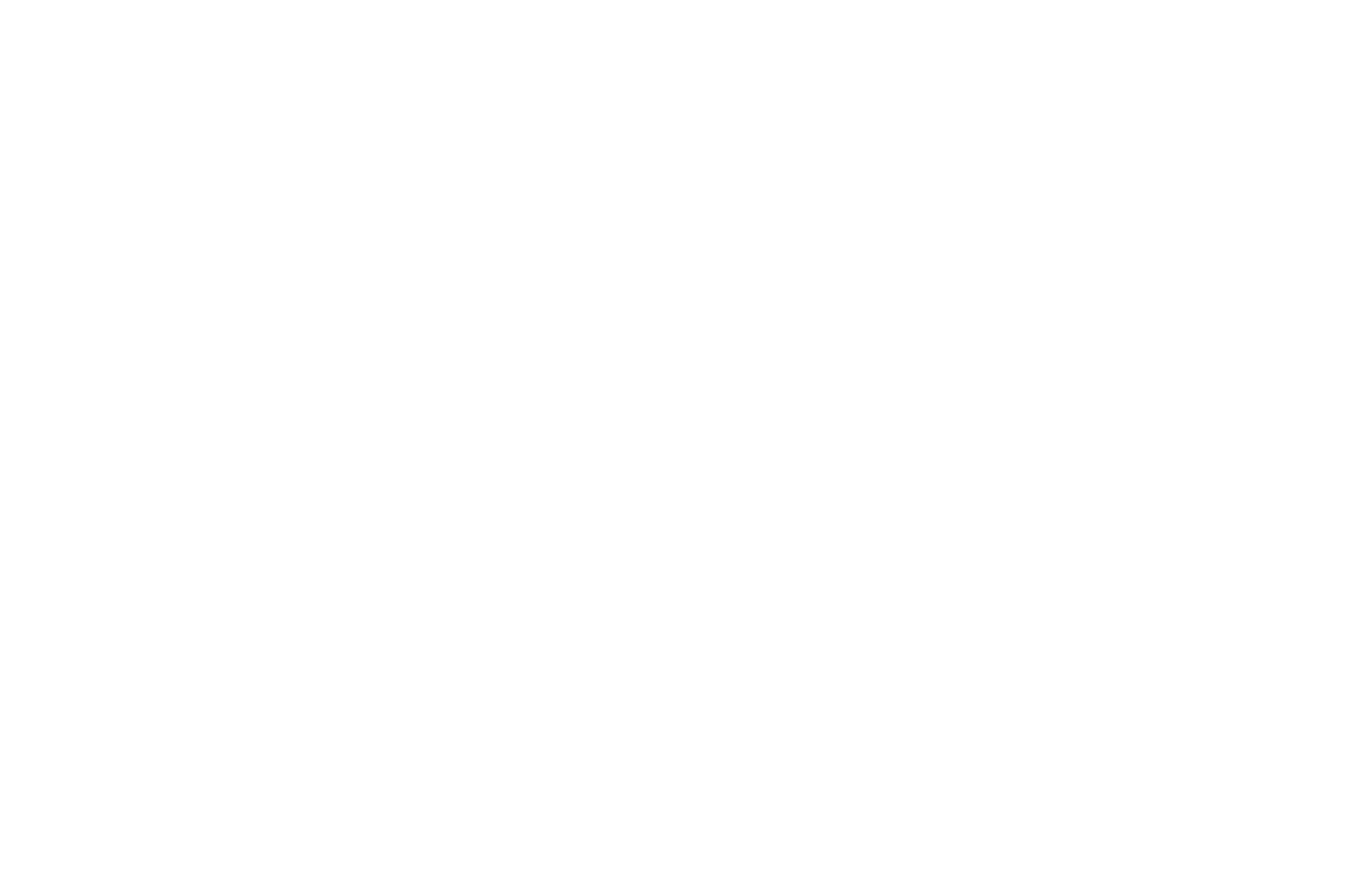 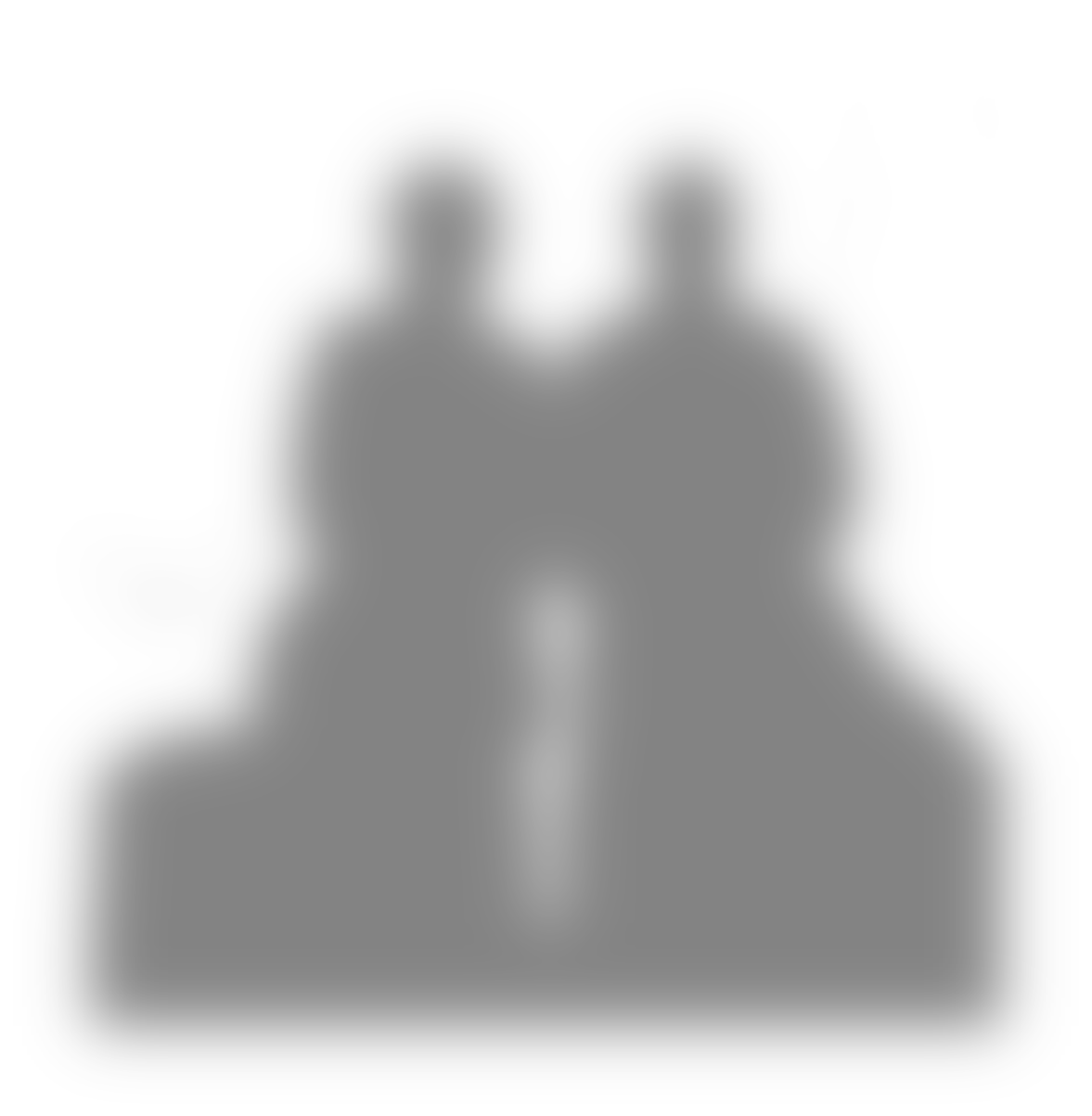 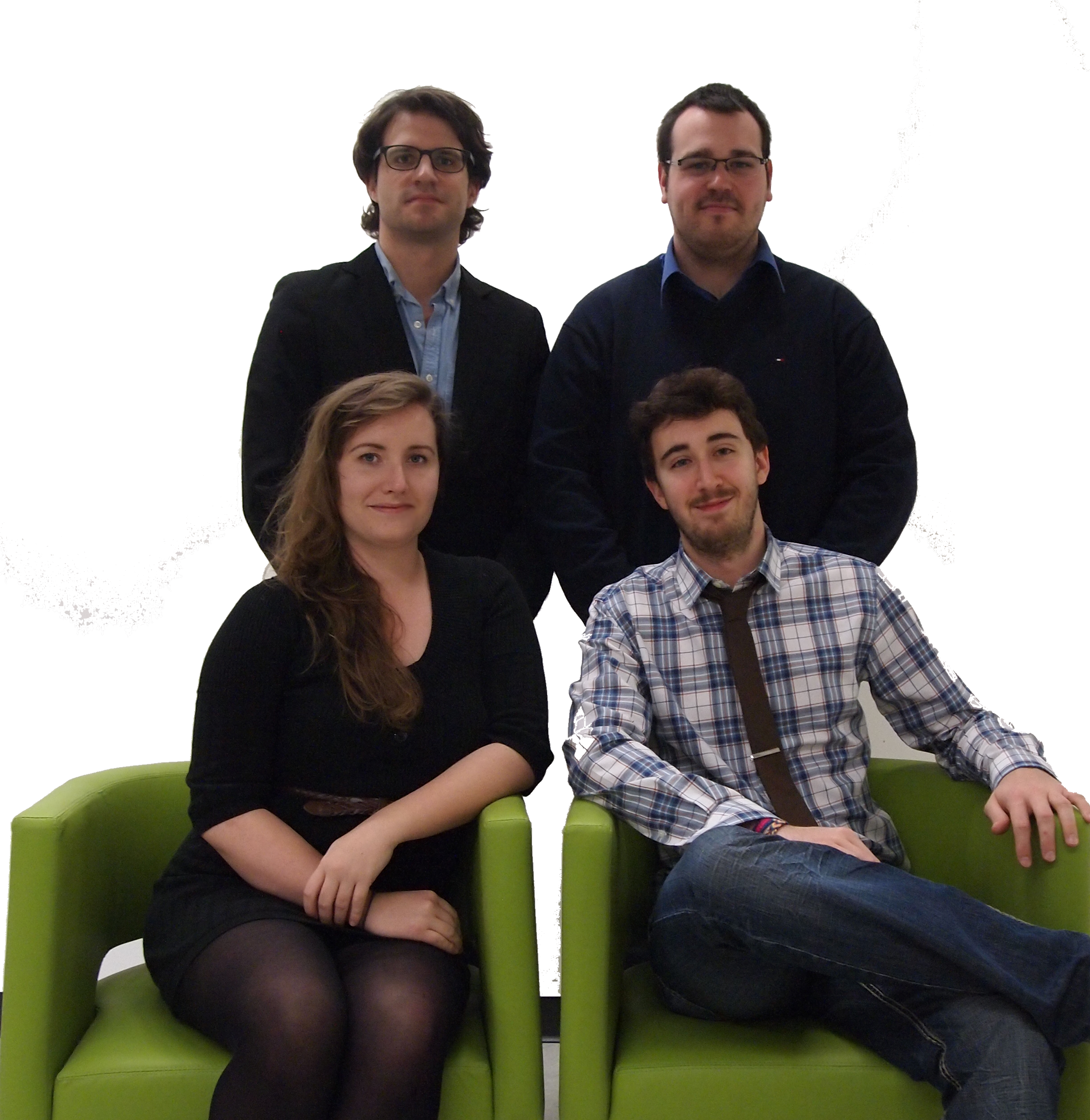 C’est avec grand plaisir que nous vous convions à Québec pour les 9es Jeux de la traduction.  À cette occasion, l’Université Laval sera la première à accueillir la compétition pour une deuxième reprise.Du 7 au 9 mars 2014, vous aurez l’occasion de vous mesurer aux plus brillants traducteurs de la relève, qui déploieront tout leur talent pour remporter la prestigieuse coupe des Jeux de la traduction. Nous vous encourageons, d’ici là, à ne ménager aucun effort dans votre préparation.Plaque tournante de l’histoire nord-­‐américaine, la ville de Québec sera à l’honneur cette année. La majorité des textes, tous minutieusement choisis, porteront donc sur la Vieille Capitale, ou auront été rédigés par des auteurs de la région.Enfin, nous nous devons de mentionner que c’est grâce à l’appui de précieux partenaires  que nous pouvons tout mettre en œuvre pour que ces Jeux soient une réussite et que la tradition se poursuive.Au plaisir de vous voir,JULIEN GAGNONCOORDONNATEUR DES ÉPREUVESALEXANDRE LEVASSEURCOORDONNATEUR DES ACTIVITÉS SOCIALESMARIE-­‐LOU LACHANCEPRÉSIDENTEPHILIPPE GAUTHIERCOORDONNATEUR EN CHEFwww.jeuxdelatraduction.com facebook.com/jeuxdelatraduction ulaval2014@jeuxdelatraduction.comAUJOURD’HUI JE VOIS LA VIE AVEC LES YEUX DU TRADUCTEUR…1ÉquipesLes équipes doivent être composées de six étudiants inscrits au certificat ou au baccalauréat en traduction dans une université canadienne. Ce sont les membres de l’équipe qui participent aux épreuves de traduction.Chef d’équipeToutes les équipes doivent choisir un chef. Ce dernier doit veiller au bon comportement des membres de son équipe et de celui de son accompagnateur. Il sera tenu pour responsable des dommages causés aux biens matériels de l’hôtel ou de l’université. Il sera également responsable de tout écart de conduite de l’un des membres de son équipe ou de son accompagnateur. Une équipe dont l’un des membres ou l’accompagnateur ne se conformerait pas à ces consignes pourrait être disqualifiée et immédiatement renvoyée du site des Jeux de la traduction et de l’hôtel.BénévoleChaque équipe doit être accompagnée d’un bénévole aussi étudiant en traduction. Le bénévole ne participe pas aux épreuves de traduction, mais prête main-­‐forte au comité organisateur dans le déroulement de la compétition.AccompagnateurChaque équipe doit avoir un accompagnateur, qui est un enseignant en traduction. Les accompagnateurs corrigent les épreuves de traduction pendant les deux jours de la  compétition.Hasbeens et hasbénévolesLes hasbeens et les hasbénévoles sont des anciens participants aux Jeux de la traduction qui assistent à la compétition et participent aux activités sociales. Jouant un rôle discret, leur présence perpétue la tradition des Jeux. Ils peuvent aussi être appelés à donner un coup de  main lors du déroulement de la compétition.www.jeuxdelatraduction.com facebook.com/jeuxdelatraduction ulaval2014@jeuxdelatraduction.comAUJOURD’HUI JE VOIS LA VIE AVEC LES YEUX DU TRADUCTEUR…2Arrivée et hôtelÀ leur arrivée à l’Hôtel Château Laurier, les équipes seront accueillies par le comité organisateur, qu’il leur remettra le sac officiel des Jeux de la traduction, contenant le tee-­‐shirt officiel, le porte-­‐nom et des souvenirs. Les équipes seront ensuite dirigées vers la réception de l’hôtel où elles recevront les cartes magnétiques de leurs chambres. Il est à noter que, conformément aux exigences de l’hôtel, une carte de crédit ou un dépôt en argent devra être fourni en garantie. Comme le veut la tradition, deux participants d’une même équipe partageront leur chambre avec deux participants d’une autre équipe. Il n’y aura pas de mixité dans la répartition des coéquipiers et des coéquipières.ConsignesLe couvre-­‐feu de l’hôtel est à 23 h. Il est donc important que les participants qui rentrent tard dans la nuit le fassent en silence. L’hôtel est entièrement non-­‐fumeur et il  est  interdit  d’apporter de la boisson ou de la nourriture provenant de l’extérieur dans les salles communes.La consommation d’alcool est strictement interdite à l’extérieur des chambres d’hôtel, sauf au foyer des Plaines, lors du cocktail d’ouverture, et dans la salle des Plaines, pendant le souper. La consommation d’alcool lors des épreuves et des activités sur les sites de compétition est interdite.Les participants se doivent de respecter la dignité de tout participant et de se comporter respectueusement en tout temps. Leur comportement et leur attitude doivent contribuer au rayonnement et à la bonne réputation des Jeux de la traduction.www.jeuxdelatraduction.com facebook.com/jeuxdelatraduction ulaval2014@jeuxdelatraduction.comAUJOURD’HUI JE VOIS LA VIE AVEC LES YEUX DU TRADUCTEUR…3Ouvrages de référenceSeuls sont permis les dictionnaires unilingues généraux de langue française ou anglaise (p. ex., Le Petit Robert, le Multidictionnaire de la langue française, le Merriam-­‐Webster et le Oxford English Dictionary). Tout ouvrage bilingue est interdit (p. ex., Le Robert & Collins et le Guide français-­‐anglais de la traduction), et tout autre ouvrage de référence unilingue, comme les grammaires, les guides de rédaction et les dictionnaires de cooccurrences sont également interdits. Ainsi, la compétition en sera une de talent à l’état pur!Tee-­‐shirt et porte-­‐nomLe port du tee-­‐shirt officiel des Jeux de la traduction et du porte-­‐nom est obligatoire lors de toutes les épreuves. On recommande aux participants de porter le porte-­‐nom pendant toute la durée de Jeux.Mascottes et éléments vestimentaires distinctifsBeaucoup d’équipes apportent une mascotte pour représenter leur université et portent des éléments vestimentaires distinctifs pour se démarquer. Cette pratique est fortement encouragée. Selon la tradition, les équipes profitent parfois de moments d’inattention de la part d’une autre équipe pour lui voler sa mascotte, et la conserver à titre de trophée. Ce jeu doit, en tout temps, demeurer ludique et respecter certaines limites. Le vol de mascotte est interdit lors des conférences et des épreuves. Il est aussi interdit d’attacher sa mascotte sur soi pour empêcher qu’on la vole ou de la voler d’une façon qui pourrait l’endommager. Toute mascotte volée devra être rendue à son équipe le soir même.www.jeuxdelatraduction.com facebook.com/jeuxdelatraduction ulaval2014@jeuxdelatraduction.comAUJOURD’HUI JE VOIS LA VIE AVEC LES YEUX DU TRADUCTEUR…4VENDREDI 7 MARS 2014h	Arrivée des équipes à l’Hôtel Château Laurierh	Cocktail au foyer des Plainesh	Mot du comité organisateur dans la salle des Plaines18 h 10	Mot de M. Réal Paquette, président de l’OTTIAQ (Partenaire émérite) 18 h 20	Les mots d’Edgar, présentés par Edgar (Partenaire principal)18 h 30	Souper20 h 15	Numéros de présentation22 h	Départ vers l’Inox pour une activité socialeSAMEDI 8 MARS 2014h	Déjeuner dans la salle St-­‐Huberth 30	Départ vers l’Université Lavalh 15	Épreuve de traduction individuelle vers le françaish 45	Pauseh	Conférenceh	Dînerh	Épreuve de traduction individuelle vers l’anglaish 30	Épreuve de traduction publicitaire en équipe (3 personnes) Épreuve de traduction de chansons en équipe (3 personnesh 45	Collationh	Épreuve de traduction avec contraintes en équipe (2 personnes) Épreuve de traduction historique en équipe (2 personnes) Épreuve de traduction audiovisuelle en équipe (2 personnes)h 15	Pauseh 30	Départ vers le restaurant l’Académieh	Cocktail présenté par l’ATAMESL et souperh	Départ vers l’hôtelh	Départ vers le St-­‐Patrickwww.jeuxdelatraduction.com facebook.com/jeuxdelatraduction ulaval2014@jeuxdelatraduction.comAUJOURD’HUI JE VOIS LA VIE AVEC LES YEUX DU TRADUCTEUR…5DIMANCHE 9 MARS 2014h	Déjeuner dans la salle St-­‐Huberth 30	Départ vers l’Université Lavalh	Activité de réchauffementh 15	Simulation professionnelleh 45	Pauseh	Conférenceh	Dînerh	Dévoilement du classement et remise des prixh	Clôture des 9es Jeux de la traductionwww.jeuxdelatraduction.com facebook.com/jeuxdelatraduction ulaval2014@jeuxdelatraduction.comAUJOURD’HUI JE VOIS LA VIE AVEC LES YEUX DU TRADUCTEUR…6Cocktail et souper d’ouvertureÀ votre arrivée à l’hôtel, le vendredi 7 mars, vous serez conviés dès 17 h au cocktail d’ouverture des Jeux de la traduction, dans le foyer des Plaines de l’Hôtel Château Laurier. Le souper suivra à 18 h. Ce sera l’occasion de rencontrer les autres délégations, le comité organisateur et des représentants du partenaire principal des Jeux, Edgar. Tenue de ville exigée.Présentation des équipesAprès le souper, les équipes seront appelées à présenter un numéro pour se faire connaître de moins de cinq minutes. Le champ est libre pour les numéros de variétés en tout genre! L’ordre des équipes sera le suivant :Université ConcordiaUniversité Glendon-­‐YorkUniversité de HearstUniversité LavalUniversité McGillUniversité de MonctonUniversité de MontréalUniversité d’OttawaUniversité du Québec en OutaouaisUniversité du Québec à Trois-­‐RivièresUniversité de Saint-­‐BonifaceUniversité de SherbrookeLes mots d’EdgarLors du souper, vous trouverez une carte aux couleurs d’Edgar sur votre table. Vous êtes invités à y écrire votre mot préféré, ainsi que votre nom. Déposez ensuite la carte dans la boîte prévue à cet effet. Le samedi, vous recevrez un mot-­‐caché créé à partir de ces mots. Remplissez-­‐le et courez la chance de remporter un prix!Jeu-­‐questionnaire présenté par EdgarCette activité hors-­‐concours est devenue une tradition. Les génies en herbe s’affronteront dans des équipes interuniversitaires en répondant à des questions de catégories variées. Le tout sera préparé par les traducteurs d’Edgar.Activités socialesLes activités sociales se dérouleront au bar l’Inox et au bar le Temps partiel. Elles seront l’occasion pour tous de tisser des liens avec les participants des autres délégations.www.jeuxdelatraduction.com facebook.com/jeuxdelatraduction ulaval2014@jeuxdelatraduction.comAUJOURD’HUI JE VOIS LA VIE AVEC LES YEUX DU TRADUCTEUR…7www.jeuxdelatraduction.com facebook.com/jeuxdelatraduction ulaval2014@jeuxdelatraduction.com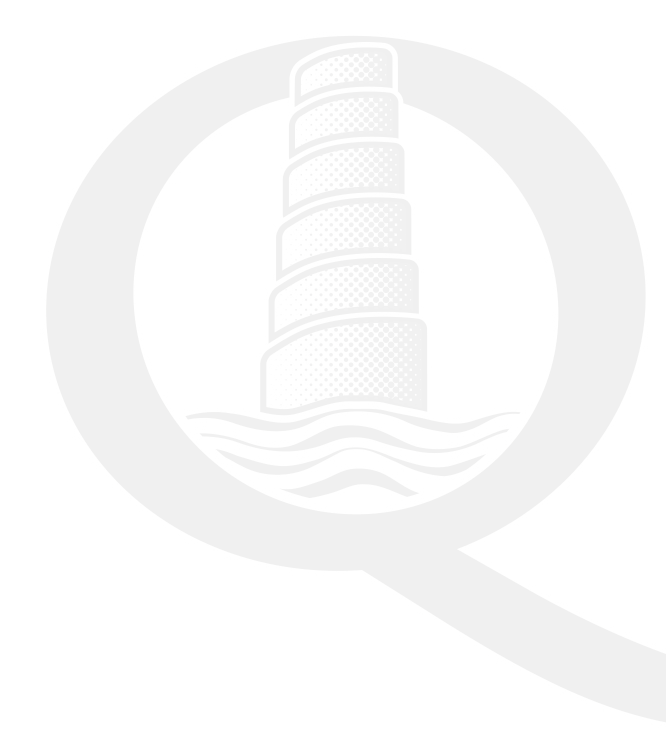 AUJOURD’HUI JE VOIS LA VIE AVEC LES YEUX DU TRADUCTEUR…8La coupe des Jeux est attribuée à l’équipe ayant obtenu le plus de points aux épreuves officielles.Le trophée Gerry-­‐Boulet est remis à l’équipe représentant le mieux l’esprit des Jeux. Les critères d’évaluation sont notamment les suivants : participation aux activités sociales; qualité des éléments vestimentaires distinctifs; intérêt du numéro de présentation; interaction avec les autres équipes; et respect de la tradition des Jeux. Notez que l’équipe qui remporte le trophée sera appelée à chanter le refrain de l’hymne des Jeux : Les yeux du traducteur.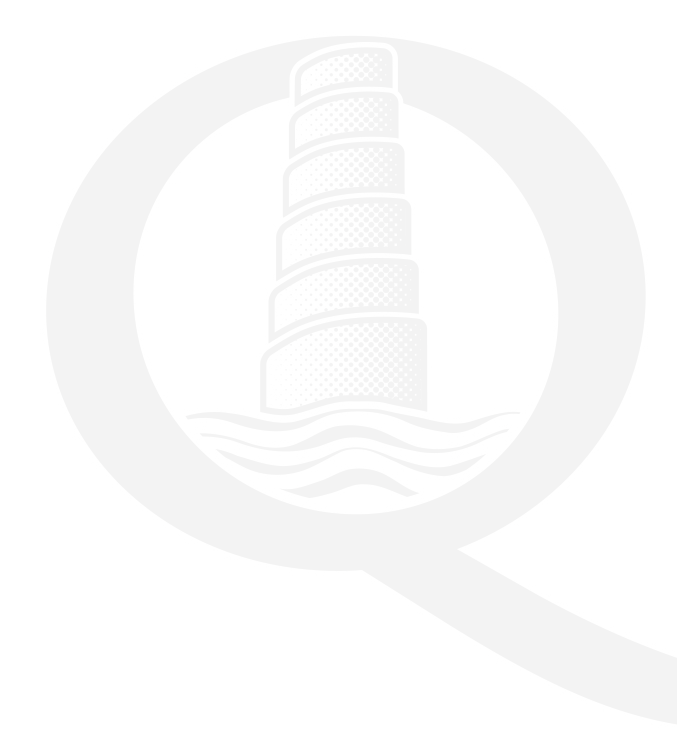 Aujourd’hui je vois la vie Avec les yeux du traducteurJ’suis plus sensible aux anglicismes Aux mots qui viennent de l’extérieur Aujourd’hui je vois la vieAvec les yeux du traducteur Du traducteur...www.jeuxdelatraduction.com facebook.com/jeuxdelatraduction ulaval2014@jeuxdelatraduction.comAUJOURD’HUI JE VOIS LA VIE AVEC LES YEUX DU TRADUCTEUR…9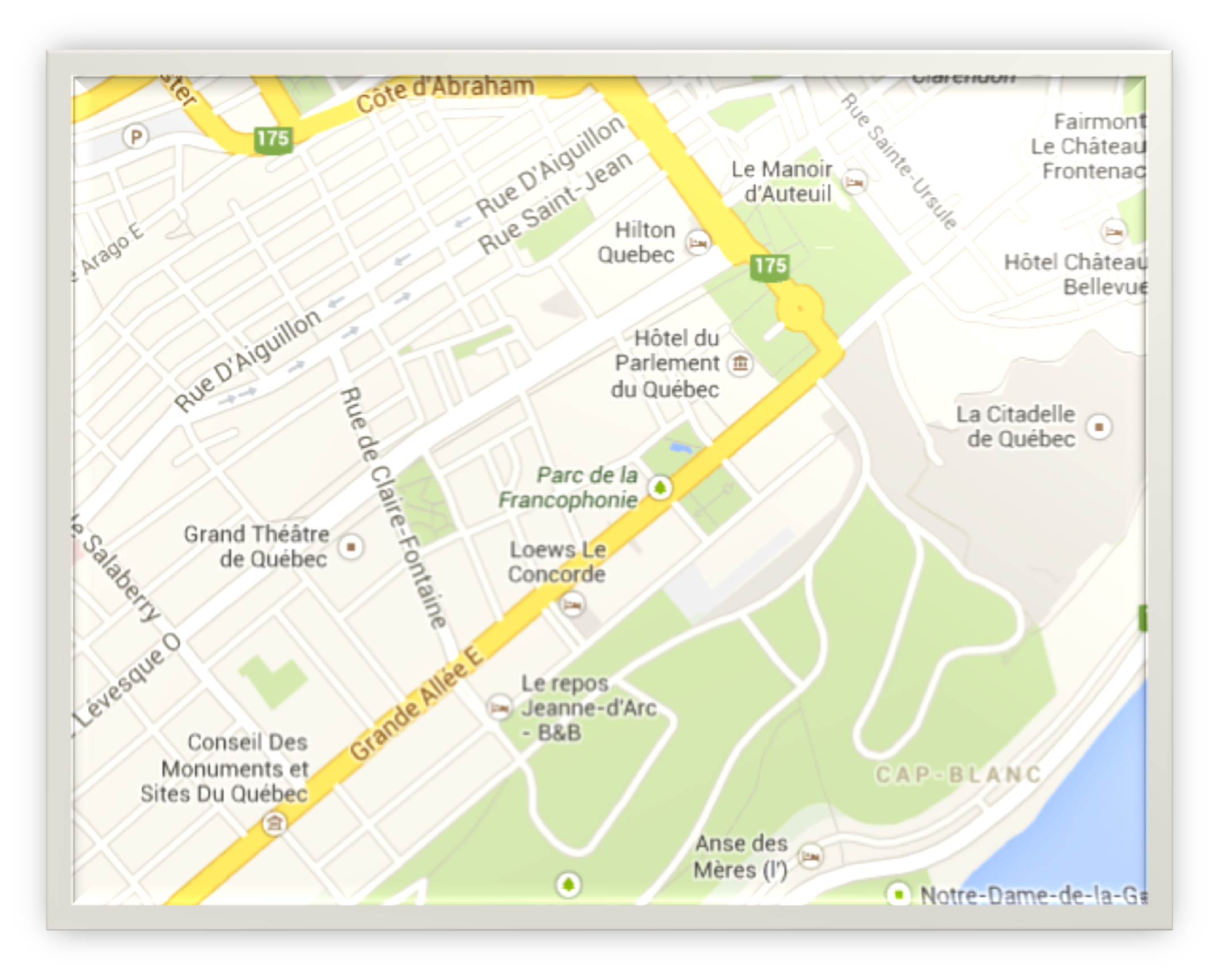 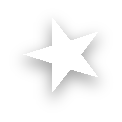 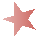 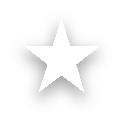 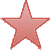 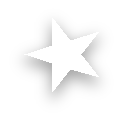 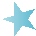 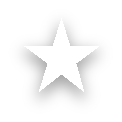 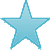 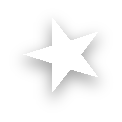 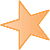 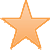 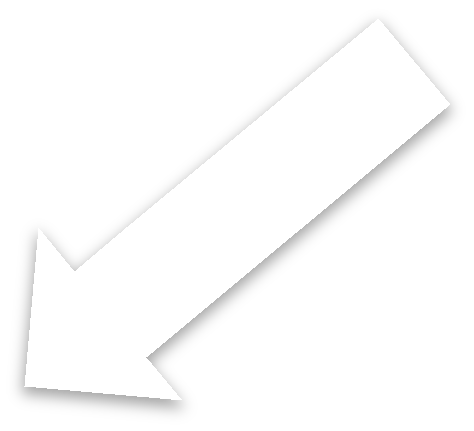 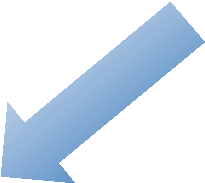 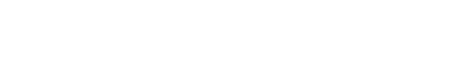 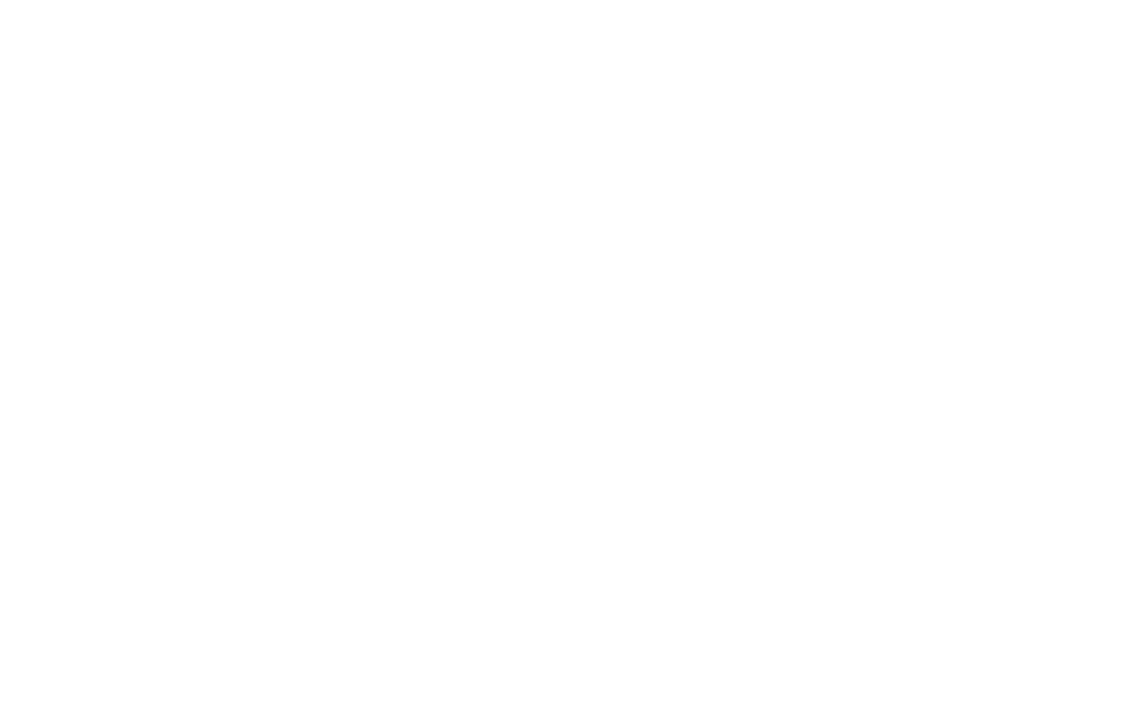 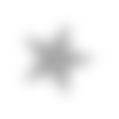 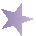 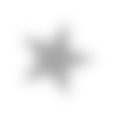 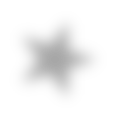 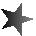 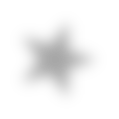 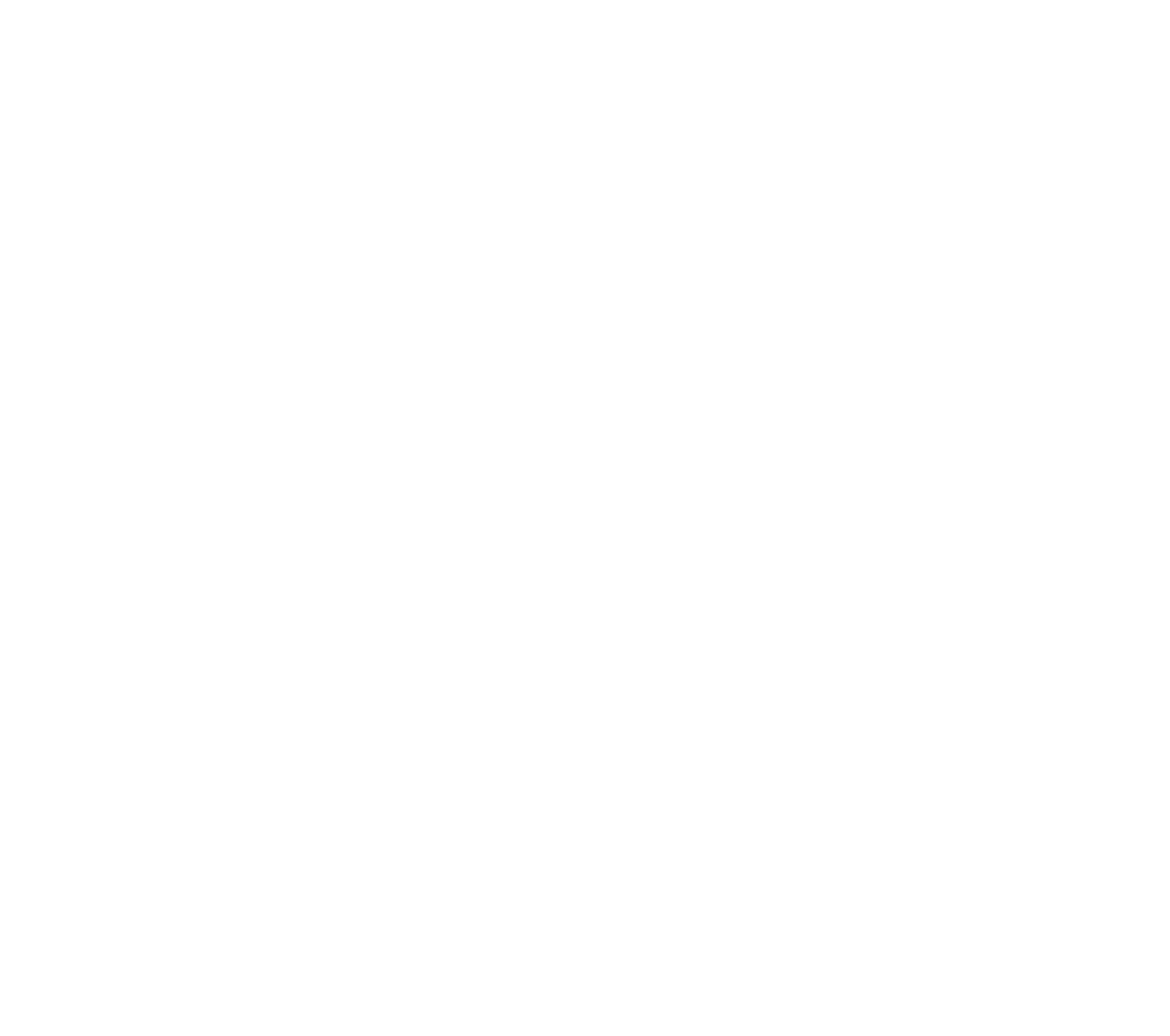 Hôtel Château Laurier, 1220, Georges-­‐V Ouest L’Inox, 655, Grande-­‐Allée EstLe St-­‐Patrick, 1200, rue St-­‐JeanPour les fringales de fin de soirée :Le Snack-­‐Bar St-­‐Jean, 780, rue St-­‐Jean Chez Ashton, 640, Grande-­‐Allée EstPARTENAIRE OFFICIELPARTENAIRE PRINCIPAL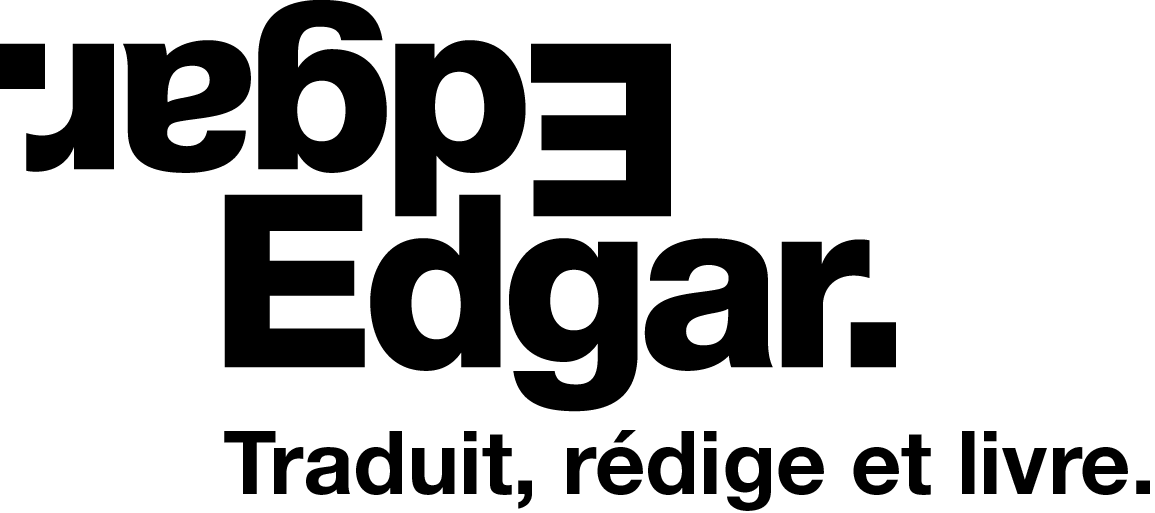 PARTENAIRE ÉMÉRITE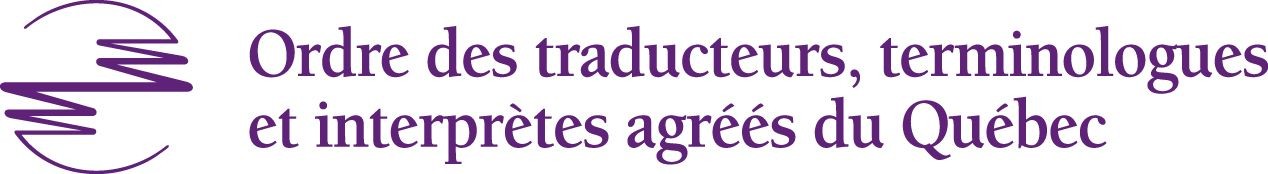 PARTENAIRES MAJEURS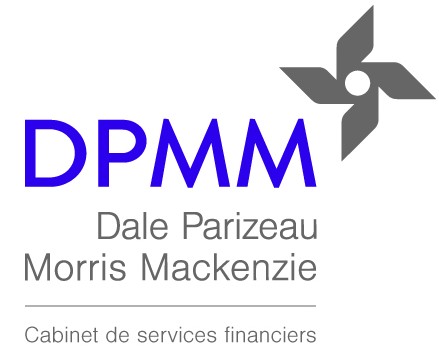 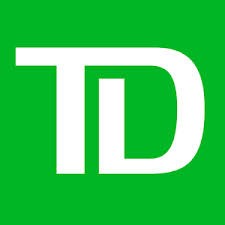 Canadian Translators, Terminologists and Interpreters Council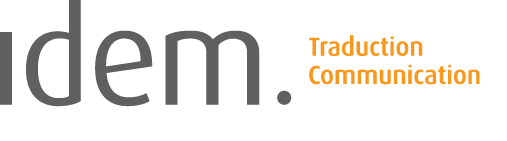 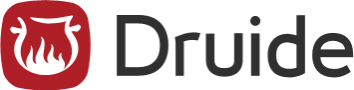 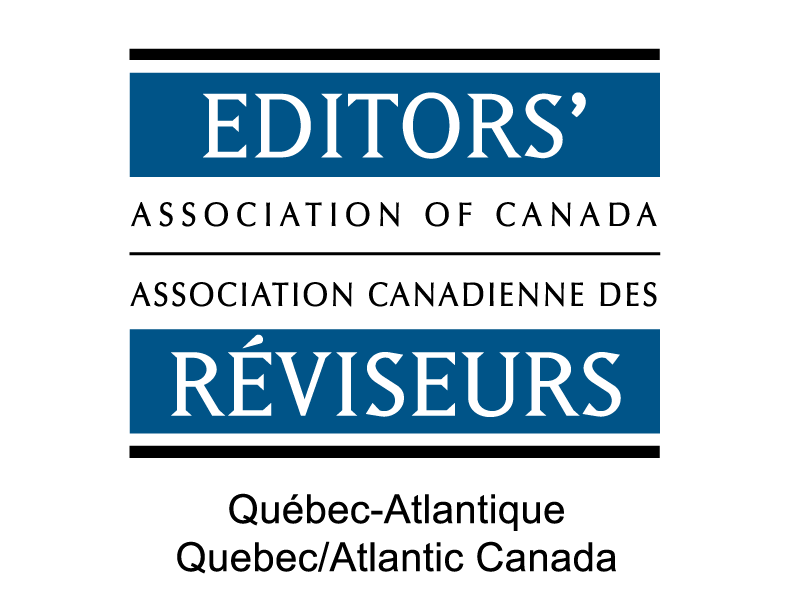 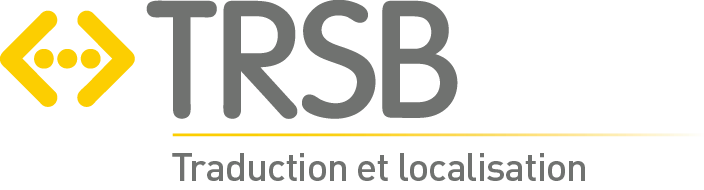 Conseil des traducteurs, terminologues et interprètes du CanadaPARTENAIRES AMIS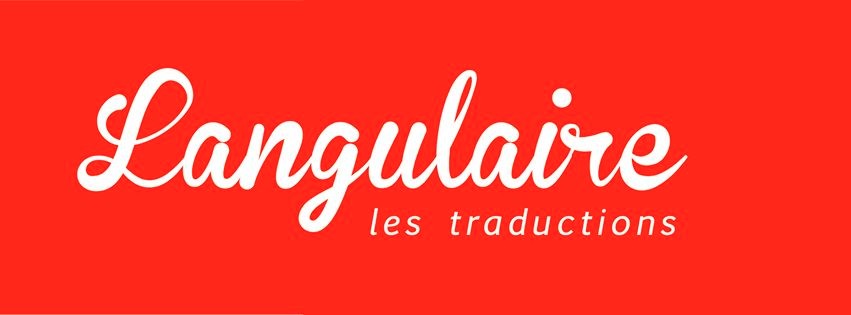 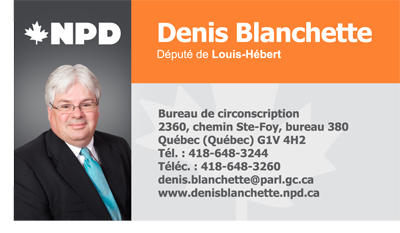 LAVAL MCGILL HEARST OTTAWA MONCTONMONTRÉAL MARS 2014 CONCORDIA SHERBROOKEGLENDON-YORK SAINT-BONIFACEQUÉBEC EN OUTAOUAIS QUÉBEC À TROIS-RIVIÈRES